__________________________________________________________________________________________________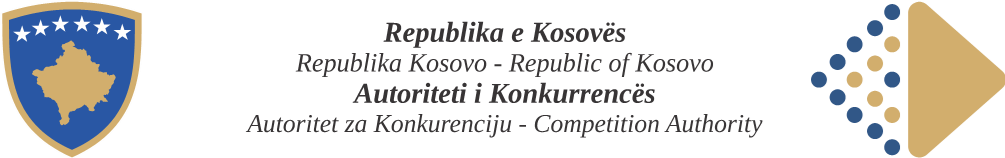 Duke u bazuar në Ligjin Nr. 08/L-056 për Mbrojtjen e Konkurrencës, neni 35 paragrafi 1 dhe 2, me nën-paragrafët 2.1, 2.2, 2.3, 2.4 si dhe neni 36, paraqitësi bënë këtë: Kërkesë           Propozim 	Kundërshtim   	Tjetër,___________ Paraqitësi (person fizik/juridik): (1) Përshkruaj gjendjen faktike apo veprimin praktik, i cili paraqet arsye për dhënjen e iniciativës, me të cilin sipas dhënësit të iniciativës është bërë shkelje e konkurrencës.  ______________________________________________________________________________ ____________________________________________________________________________________________________________________________________________________________ ______________________________________________________________________________ __________________________________________________________________________________________________________________________________________________________________________________________________________________________________________ ______________________________________________________________________________ ____________________________________________________________________________________________________________________________________________________________ ______________________________________________________________________________ ____________________________________________________________________________________________________________________________________________________________ ____________________________________________________________________________________________________________________________________________________________ (2) Provat, dokumentet, parashtresat, komunikimi përmes postës elektronike, si dhe dëshmit e tjera të cilat i ilustrojnë pohimet nga ankesa, si dhe periudha kohore e shkeljes së konkurrencës. ____________________________________________________________________________________________________________________________________________________________ ______________________________________________________________________________ __________________________________________________________________________________________________________________________________________________________________________________________________________________________________________ ______________________________________________________________________________ ____________________________________________________________________________________________________________________________________________________________ ______________________________________________________________________________ ____________________________________________________________________________________________________________________________________________________________ ______________________________________________________________________________ ________________________________________________________________________ (3) Të dhënat lidhur me tregun në të cilin është bërë shkelja e konkurrencës (informatë për produktin apo shërbimin, shtrirjen gjeografike të tregut, vlerësimi i pjesëmarjes në treg, si dhe listën e kompanive që veprojn në atë treg) : a) Të dhënat për produktin/shërbimet: ______________________________________________________________________________ ______________________________________________________________________________ __________________________________________________________________________________________________________________________________________________________________________________________________________________________________________ ______________________________________________________________________________ ____________________________________________________________________________________________________________________________________________________________ ______________________________________________________________________________ ____________________________________________________________________________________________________________________________________________________________ ____________________________________________________________________________________________________________________________________________________________ b) Të dhënat për shtrirjen gjeografike të tregut: ______________________________________________________________________________ ______________________________________________________________________________ ____________________________________________________________________________________________________________________________________________________________ Përshkrimi i efekteve negative të cilët kanë ndodhur si pasojë e veprimit të përshkruar (psh: ndikimi tek blerësit, konkurrentët, furnitorët, dëmi finaciar i cili ka ndodhur me rastin e shkeljes së konkurrencës): ________________________________________________________________________________________________________________________________________________________________________________________________________________________________________________________________________________________________________________________ ______________________________________________________________________________ ______________________________________________________________________________ __________________________________________________________________________________________________________________________________________________________________________________________________________________________________________ Specifikoni nëse keni bërë/ndërmarrë një Ankesë kundrejt autoriteteve administrative ose autoriteteve gjyqësore për të njejtat motive, ose për motive të ngjashme: ____________________________________________________________________________________________________________________________________________________________ ____________________________________________________________________________________________________________________________________________________________ Informata të tjera të rëndësishme (psh: pengesat për hyrje në treg, të dhënat publike statistikore në dispozicion, kërkimet sektoriale, vendimet gjyqësore, etj,.): ______________________________________________________________________________ ____________________________________________________________________________________________________________________________________________________________ ______________________________________________________________________________ ____________________________________________________________________________________________________________________________________________________________ ____________________________________________________________________________________________________________________________________________________________ Data:                         Nënshkrimi:  Iniciativa për fillimin e procedurës dorëzohet në adresën:  Autoriteti i Konkurrencës  Rr. “Migjeni” ish Banka e Lublanës, kati VI Prishtinë, 10000 Tel: +381 38 200 109 82 Web: http://ak.rks-gov.net E-mail: info.konkurrenca@rks-gov.net Emri:  	 	 _____________ Mbiemri: 	 	 _____________ Adresa/selia: 	 	 _____________ Nr. i letërnjoftimit: 	 _____________ Email Adresa:  	 _____________ Nr. i telefonit:  	 Kundër _____________ Emri i subjektit afarist:    _____________ Adresa/selia: 	 	   _____________ Emri i pronarit:  	   _____________ Nr. i telefonit:  	   _____________ 